Etablissements concernés :Public concerné :Le parcours « Défense dans l'environnement électromagnétique et le cyber » est destiné aux élèves qui ont le projet de s’engager dans l’armée de terre à la fin de leur formation.Ce parcours s'inscrit pleinement dans la formation générale du lycéen et vise à éclairer les élèves sur les choix qu'ils doivent effectuer en cours d'année en vue de leur entrée en cycle terminal en STI2D.        Enjeux et objectifs :Faire découvrir les métiers de l’armée de Terre et de la cyber défense ; Intégrer le parcours « cyber défense » dans la filière du bac technologique « sciences et technologies de l’industrie et du développement durable » (STI2D) ;Favoriser un recrutement direct par l’Armée de Terre de jeunes, filles ou garçons, le souhaitant et disposant des prérequis nécessaires à l’issue de la réussite à ce parcours ;Développer un travail partenarial entre le lycée Heinrich-Nessel à Haguenau et le 54e régiment de transmissions sis à Oberhoffen.Dossier de candidature : Composé : - de la fiche de candidature - des bulletins des 1er et 2nd trimestres de la classe de 3ème, - de la lettre de motivation au format A4 qui précise les activités déjà menées en rapport avec la section demandée et le projet professionnel.Transmission du dossier :L'ensemble du dossier devra être transmis, par le collège d’origine, directement à la commission d'étude des candidatures de l’établissement pour le 12 mai 2022.Examen de la candidature :Une commission présidée par le proviseur du lycée Heinrich-Nessel formule un avis sur les compétences à intégrer ce parcours de chacun des candidats (avis très favorable, avis favorable, sans avis).Les avis de la commission sont communiqués aux familles à partir du 18 mai 2022 et transmis à la DSDEN67. Les élèves qui auront eu un avis positif lors de cette commission et qui auront été affectés en 2nde GT au lycée Heinrich, pourront intégrer ce parcours spécifique 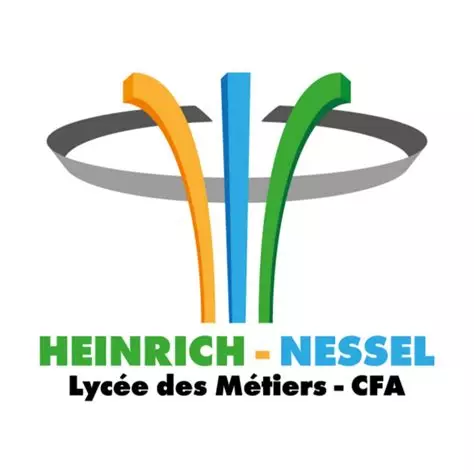 PARTIE A REMPLIR PAR L'ELEVENOM de l’élève : ..........................................................………………............  Prénom : ...............……...…………………………………Sexe :         masculin		 féminin                                          Date de naissance : ...........................................……………Représentant légal : NOM : ………………………………………………….  Prénom : …………………………………………………………Adresse : ..........................................................................................................................................................………………………………………….                ..........................................................................................................................................................…………………………………………. Téléphone : .......................................................L.V.A : ...............................................................     L.V. B : ...............................................................Cadre réservé à la CommissionDossier à adresser au lycée pour le 12 mai 2022Accompagné de : - bulletin des 1er et 2nd trimestres de la classe de 3ème, - lettre de motivation Lettre de motivation (courrier libre joint accepté)Date, signature de l’élève	Date, signature du représentant légalPARTIE A REMPLIR PAR L’ETABLISSEMENT D’ORIGINEAVIS DU PROFESSEUR PRINCIPAL……………………………………………………………………………………………………………………………………………………………………………………………………………………………………………………………………………………………………………………………………………………………………………………………………………………………………………………………………………………………………………………………………………………………………………………………………………………………………………………………………………………Date, signature du professeur : 					Cachet de l’établissement : BAS-RHINLycée Heinrich-Nessel HAGUENAUFICHE DE CANDIDATUREpour l’admission en classe de 2 GTParcours « Défense dans l'environnement électromagnétique et le cyber »Etablissement d’origine               COLLEGE                 LYCEE Etablissement demandéNom : ...........................................…………………………………………………………………………………………………………………Adresse : …………………………………………………………………..…………………………………………………………………………CP : ………………   Ville : ………………………………………………RNE/Mail :………………………………………………………………….…………………………………………………………………………REMARQUESAVIS      :  Très favorable                     Favorable                     AucunNombre d’années de pratiqueNombre d’années de pratiqueNombre d’années de pratique OUI NON